
Learning Plan for April 20th - 24th 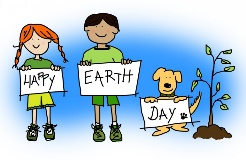 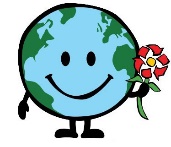 
Learning Plan for April 20th - 24th 
Learning Plan for April 20th - 24th 
Learning Plan for April 20th - 24th 
Learning Plan for April 20th - 24th 
Learning Plan for April 20th - 24th MondayTuesdayWednesdayThursdayFridayReading15 minutes a dayRead a book at home OR Login and read a new book on Raz-Kids.  Listen to a story under the Kinder Readers tab of our website.Read a book at home OR Login and read a new book on Raz-Kids.  Read “Peg the Hen” on Starfall. Try to stretch out all of the short ‘e’ words.Happy Earth Day!
Listen to the Earth Day story under the Kinder Readers tab of our website. Read a book at home OR Login and read a new book on Raz-Kids.  Review the short ‘e’ sound on Starfall or by brainstorming words that start with “e.”Read a book at home OR Login and read a new book on Raz-Kids.  Listen to a story under the Kinder Readers tab of our website.Writing
15 minutes a dayWrite about the weather outside today. Add lots of colourful details to your picture and try to write a sentence. 
Example: 
“It is raining outside.”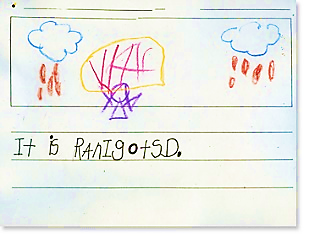 Use sticks to write your name and other letters/words you know. You can write them in the dirt, or build the letters using the sticks! Can you make any letters using rocks?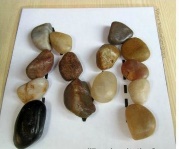 Draw + label a picture of something you found outside in nature. Take a picture and send it to one of your teachers so we can see your hard work!Mrs. Matheson:gina.matheson2@nbed.nb.ca Mrs. Magee:rhonda.magee@nbed.nb.ca Mrs. Higgins:  ellen.higgins@nbed.nb.ca Practice printing some sight words or letters on paper. Below is a list of some of our words: a, and, at, he, in, is, it, like, me, my, play, see, she, that, the, to, wasMake a list of things you see outside.(Encourage your child to stretch out the word slowly and print the sounds they hear).Example:- tre (tree)
- flawr (flower)- bloo ski (blue sky)Math
15 minutes a dayCounting Game: 
Count the spots on the Ladybugs!
OR
Count how many windows you have in your house! How many doors? Cupboards?Comparing NumbersGuess if there is More or Fewer of each bug!
ORHave a family member pick a number between 1 -10. Name a number that is More & a number that is Fewer than their number. Scavenger HuntDo a scavenger hunt outside and count how many of each item you can find. 
Can you find 3 bugs? 
A circle shape? 
4 different rocks?
5 different colours? Eye-Spy Numbers
Find your animal friends and their numbers!
OR
What numbers can you find around your house?
(on electronics, clocks, flyers, toys etc.)Counting GameCount how many fish you see!
OR
Count how many steps it takes you to get from your bed to your door? How many hops? How many tip-toes?Other
15 minutes a dayMovement & Music

Complete a workout on GoNoodle
OR 
Turn the radio on and have a dance party in your living room with your family!Art

Learn how to draw the Earth on Art Hub.
OR
Create a sidewalk-chalk masterpiece to make your neighbours smile!You & Your World
Watch this awesome Earth Day Video! 
OR 
Talk to your family about what you can do at home to help the environment. Do you Compost? Recycle?S.T.E.A.M

Learn how seeds grow into plants by watching this video.OR
Plant some different seeds you find in food you eat and see if they grow!French
Watch a cartoon in French on Mini TFO.OR
Practice saying Yes & No in French with your family. (Oui + Non)Mom - “Do you want a snack?” 
Child - “Oui!”